RESPUBLIKINIAI RENGINIAI 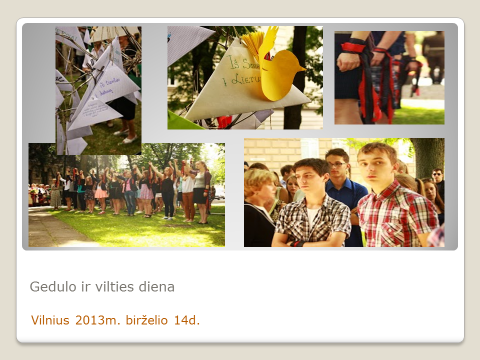 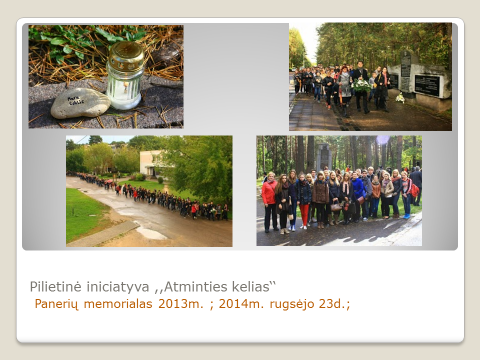 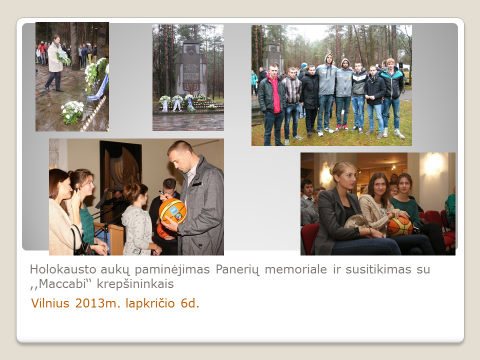 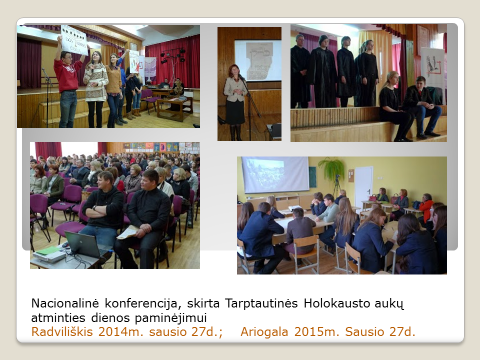 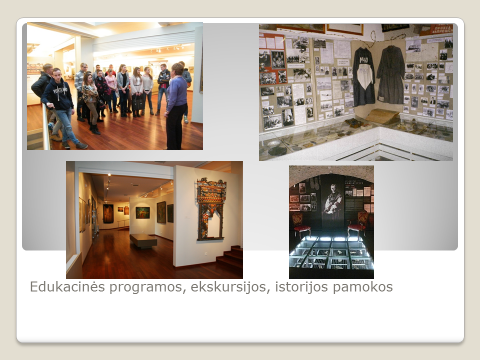 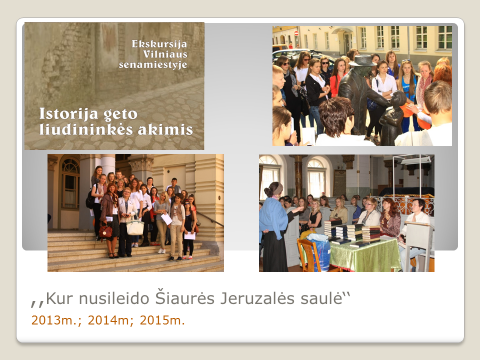 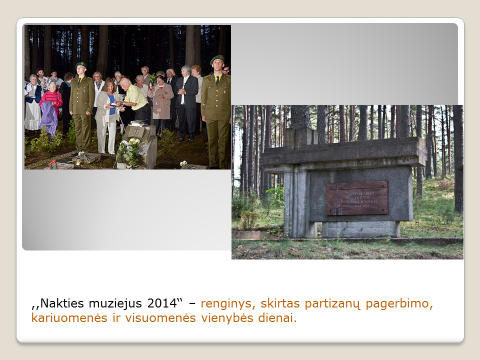 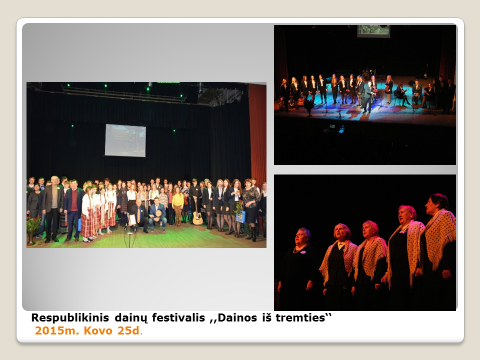 